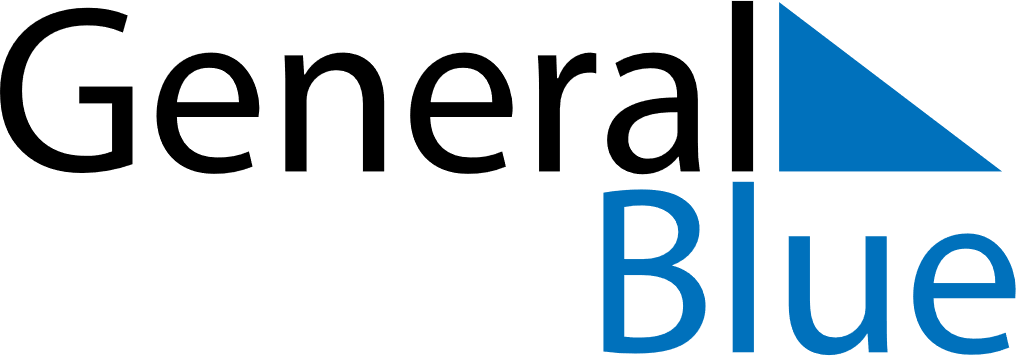 November 1859November 1859November 1859SundayMondayTuesdayWednesdayThursdayFridaySaturday123456789101112131415161718192021222324252627282930